附件5：学生人脸识别报到系统使用说明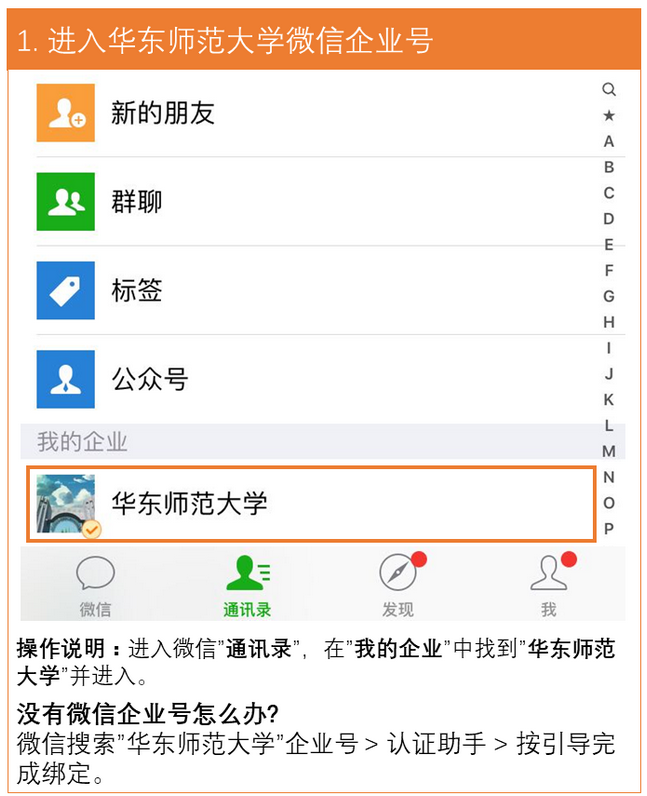 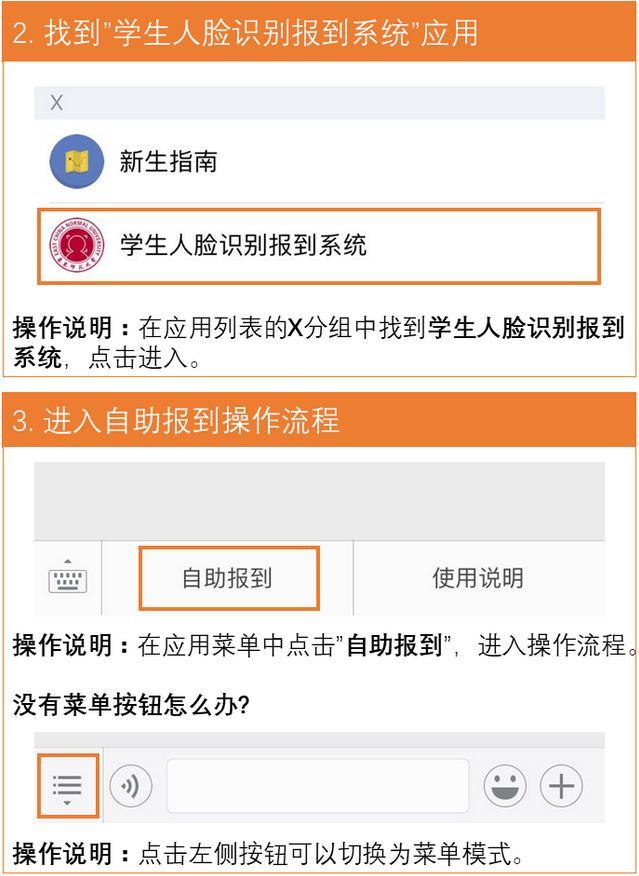 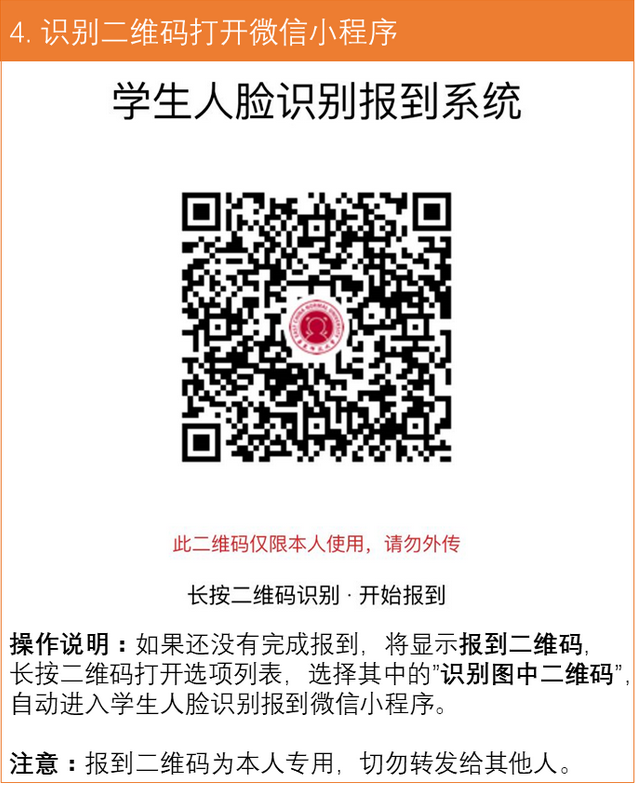 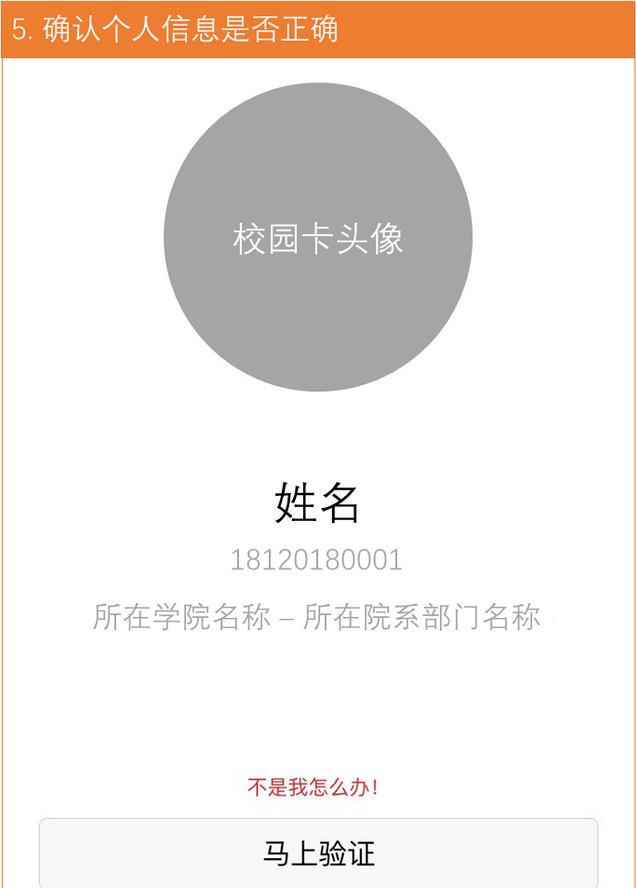 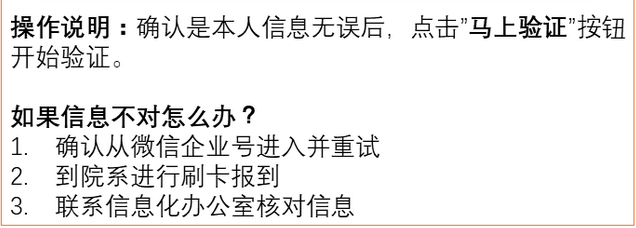 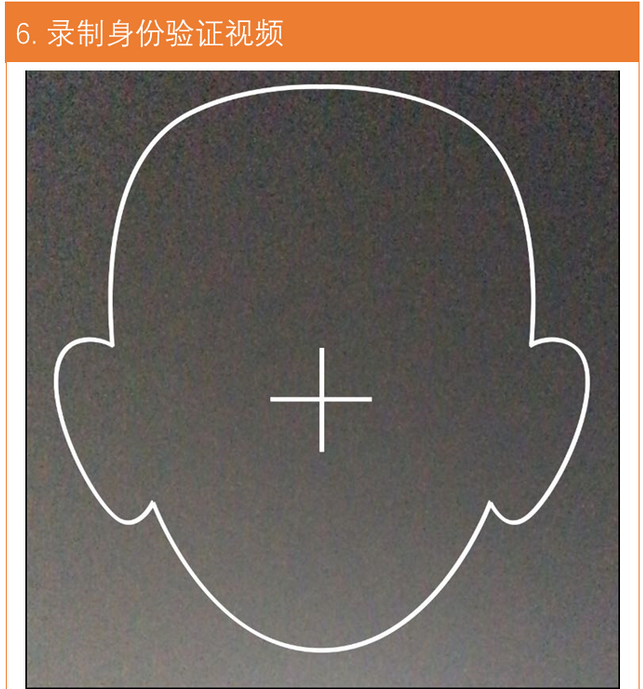 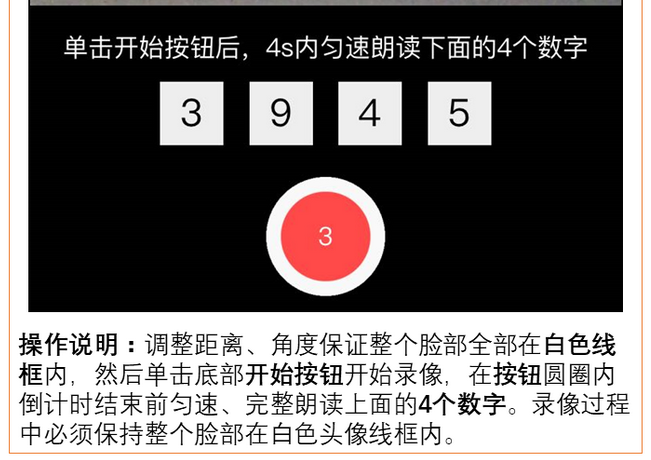 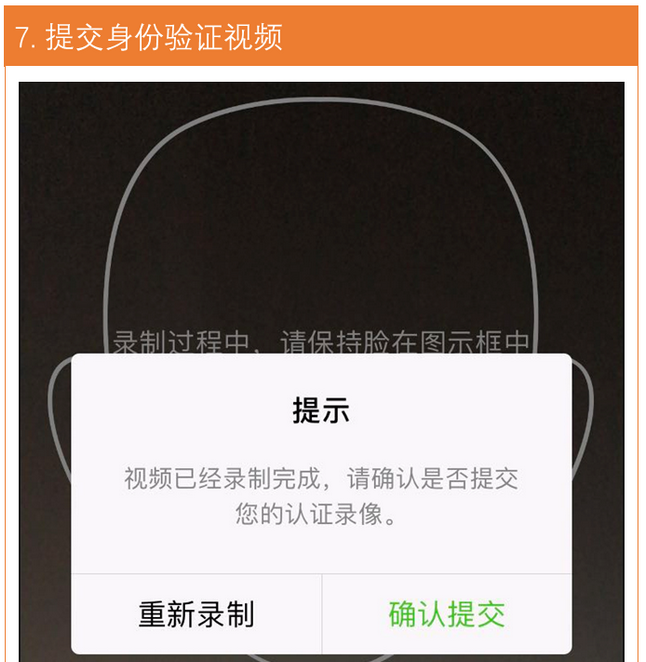 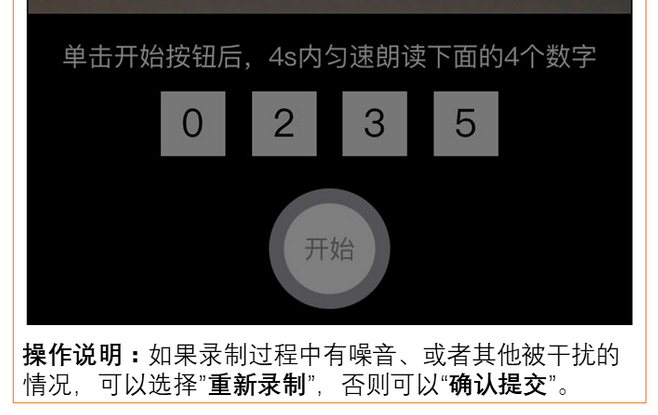 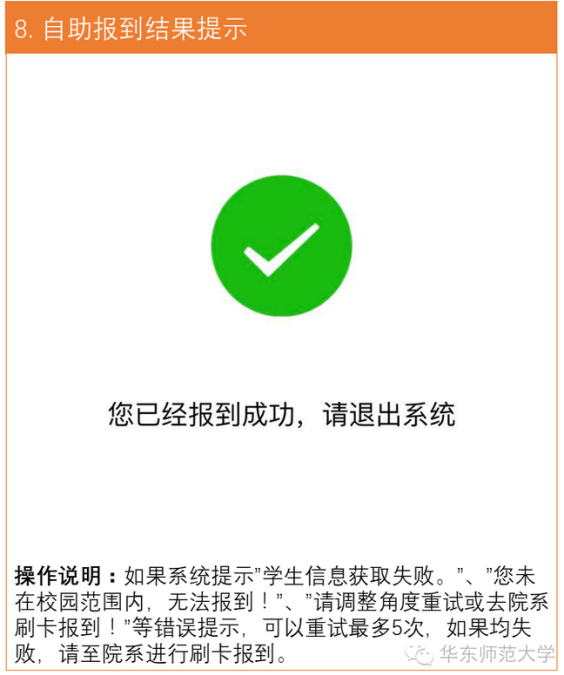 